AULA 05- SEQUÊNCIA DIDÁTICA –TECENDO O SABER12/10/2020 A 16/10/2020ATIVIDADE 12:OBSERVE E leia com atenção os sinais de PONTUAÇÃO A seguir:usamos os sinais de pontuação para representar pausas e entonações de voz que reproduz na nossa fala e na escrita.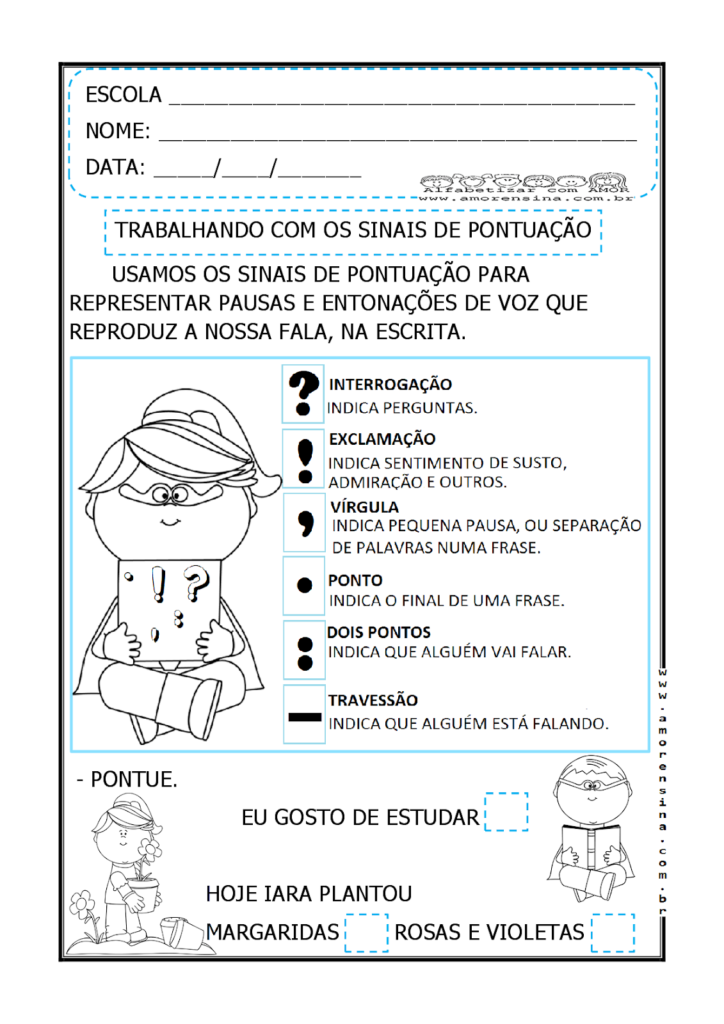 ATividade 13:volte na histÓria: “as flores da primavera” e procure os sinais de pontuaçao que você leu anteriormente e pinte-os no texto.retire dA HISTÓRIA uma frase para cada sinal de pontuação:Ponto de InterrogaçãopONTO DE EXCLAMAÇÃOVÍRGULAPONTO FINALlá na história tem um sinal de pontuação direfente.VAMOS PESQUISAR E escrevER o que significa aquele sinal de pontuação? R:atividade 14:estaremos utilizando o livro de MATEMÁTICA “aprender juntos” 2 para as atividades das páginas 108 a 113. NA PÁGINA 108-  NÚMEROS ATÉ 999, NA ATIVIDADE 1 - OS OBJETOS ESTÃO AGRUPADOS EM CENTENAS, DEZENAS E UNIDADES FACILITANDO A COMPOSIÇÃO DO NÚMERO TOTAL DE OBJETOS, REGISTRE O RESULTADO.NA PÁGINA 109-  NA ATIVIDADE 2 E 3 DECOMPOR OS NÚMEROS REGISTRANDO AS RESPOSTAS. NA ATIVIDADE 4- DEVERÃO DESCOBRIR O PADRÃO DE CADA SEQUÊNCIA COMPLETANDO-AS. NAS PÁGINAS 110, 111, 112 E 113- VOCÊS VÃO UTILIZAR O MATERIAL DOURADO E O ÁBACO PARA RESOLVER AS ATIVIDADES.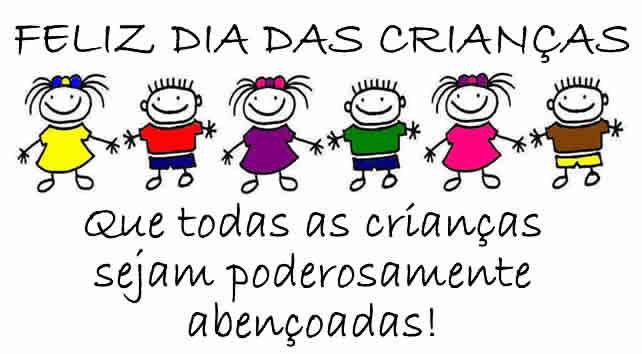 SE CUIDEM BEM SEMPRE!!!!!QUE TODOS TENHAM UMA BOA SEMANA!!!Escola Municipal de Educação Básica Augustinho Marcon.Catanduvas, outubro de 2020.Diretora: Tatiana Bittencourt Menegat. Assessora Técnica Pedagógica: Maristela Apª. Borella Baraúna.Assessora Técnica Administrativa: Margarete Petter Dutra.Professora: Salete Saggin2º ano 2. 